     В старшей  группе №2 «Капельки»  (воспитатель Посевина Г.В.) было проведено тематическое мероприятие, приуроченное  ко «Дню защиты детей».     Цель данного мероприятия - создать радостное настроение, закрепить дружеские отношения между детьми;  дать дошкольникам элементарные знания и представления о международном празднике «Дне защиты детей».     Спонсором и организатором  праздника выступила сотрудник библиотеки Кравченко С.А.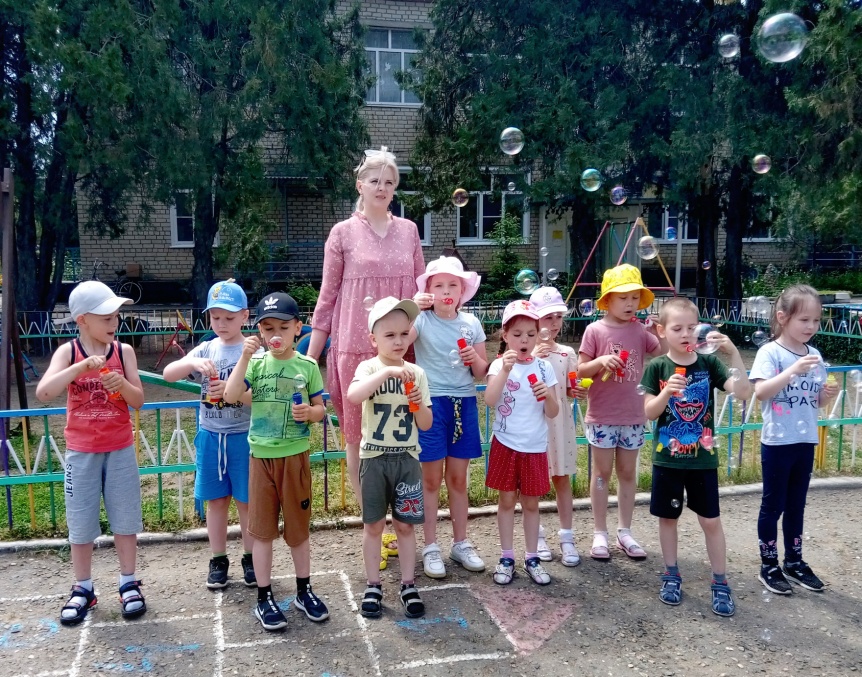 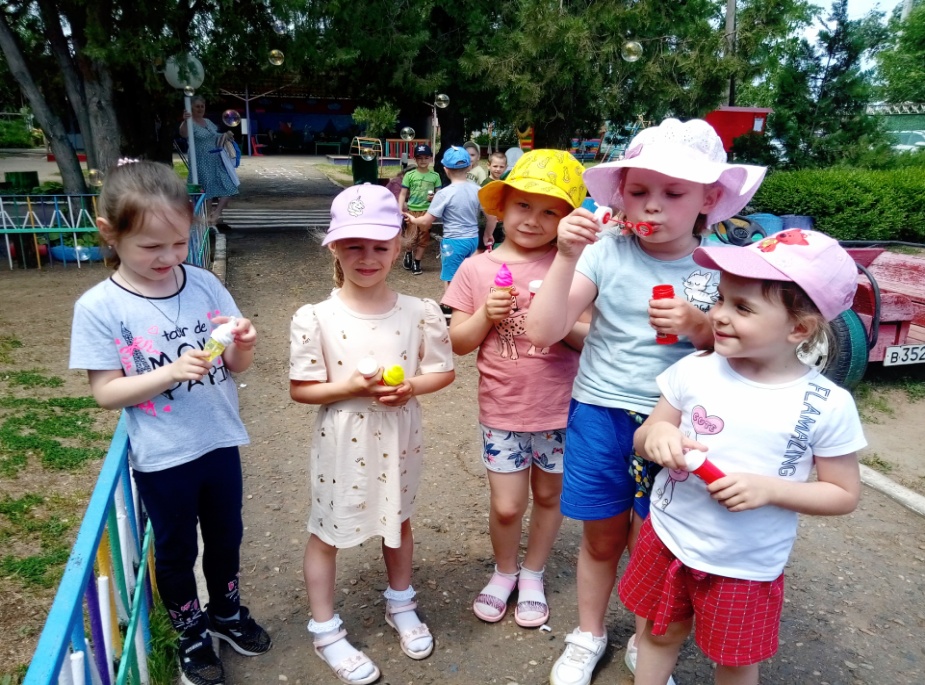 